Знакомство с видами круп.Для формирования у детей  представления о пользе каши в средней группе прошло занятие «Знакомство с видами круп». Дети  закрепляли  названия разных видов круп (гречка, рис, пшено), различали  их на вид, как и из чего варят каши; учились соотносить существительные с прилагательными самостоятельно отвечать на вопросы полными предложениями; знакомились  с пословицами о каше и конечно же экспериментировали.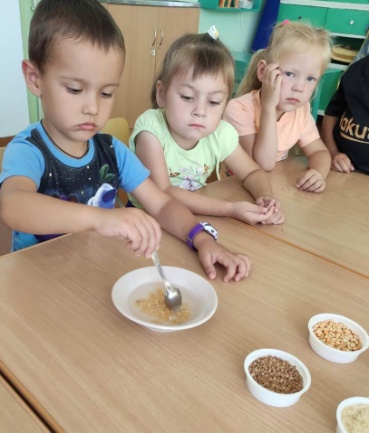 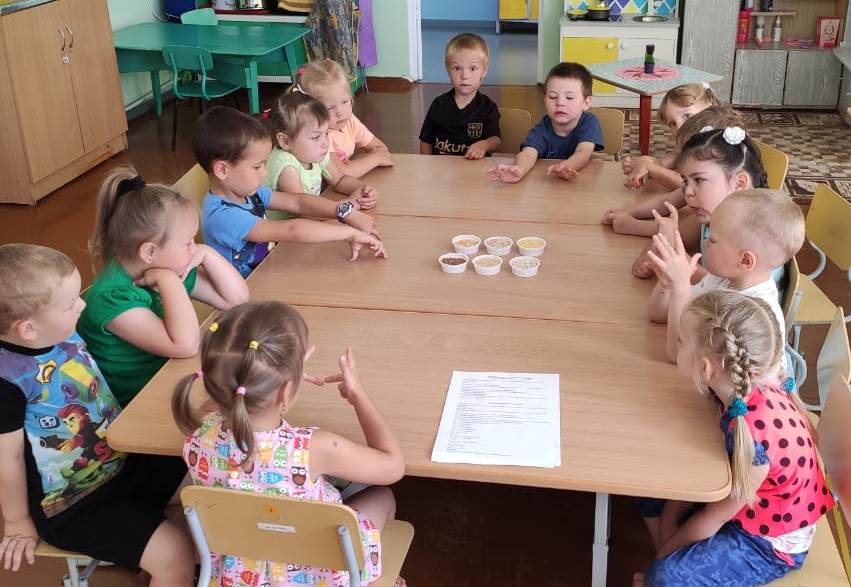 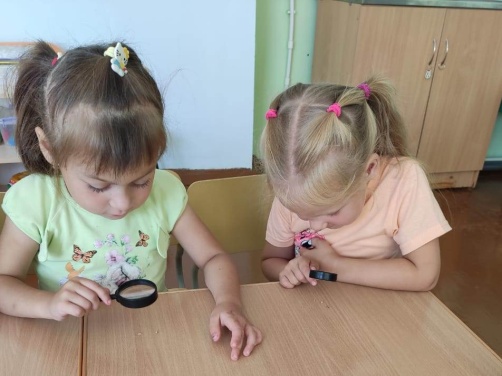 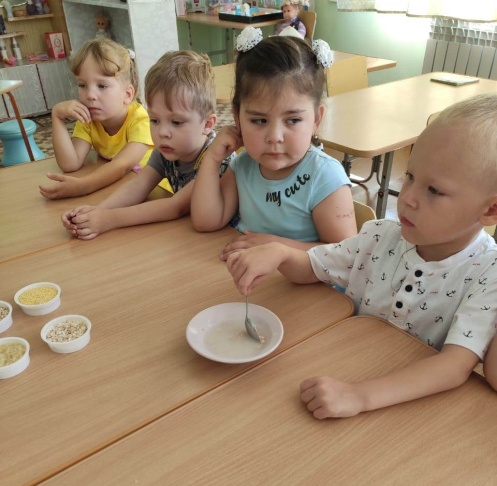 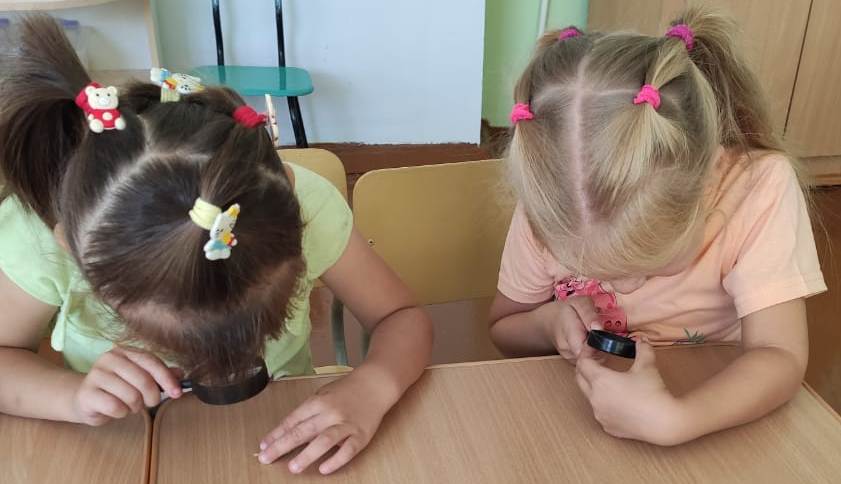 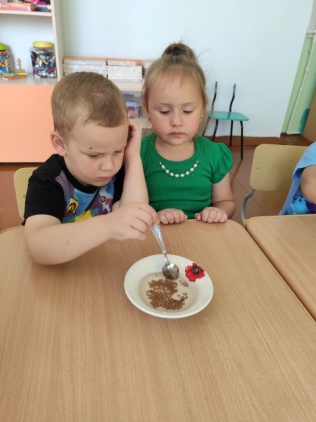 